ФГОБУ ВО ФИНАНСОВЫЙ УНИВЕРСИТЕТ ПРИ ПРАВИТЕЛЬСТВЕ РОССИЙСКОЙ ФЕДЕРАЦИИПАВЛОДАРСКИЙ ГОСУДАРСТВЕННЫЙ УНИВЕРСИТЕТ ИМ. С. ТОРАЙГЫРОВАИнформационное письмо «III Международный конкурс научных работ студентов по проблемам развития топливно-энергетического комплекса»15 марта – 15 мая 2020 годаКафедра «Экономика организации» Финансового университета и Павлодарский государственный университет им. С. Торайгырова проводит III Международный конкурс научных работ студентов по проблемам развития топливно-энергетического комплекса.Конкурс научных работ студентов по проблемам развития топливно-энергетического комплекса проводится в целях развития научной деятельности, поддержания и дальнейшего стимулирования исследовательской работы молодых ученых в сфере топливно-энергетического комплекса.  Конкурс создает условия для раскрытия творческих способностей студенческой молодежи, активизирует научную работу студентов,  что является одним из эффективных средств повышения качества подготовки высококвалифицированных специалистов, предоставляет им возможности для реализации свои собственных инновационных идей и проектов.Научные направления Конкурса:1) Инновационные и цифровые технологии в топливно-энергетическом комплексе;2) Энергосбережение и повышение энергоэффективности в топливно-энергетическом комплексе;3) Приоритеты применения технологий альтернативной энергетики в малом и среднем бизнесе;4) Повышение надежности энергоустановок топливно-энергетических комплексов, направленных на охрану окружающей среды;5) Современное состояние и перспективы развития химической и нефтехимической отрасли.Научные работы представляются до 30 апреля 2020 г. в электронном виде по электронной почте KKunanbaeva@fa.ru на русском языке.Порядок представления и рассмотрения работДля участия в Конкурсе студенты представляют следующие конкурсные материалы: а) научную работу в электронном виде, оформленную в соответствии с установленными требованиями; б) заявку на участие, подписанную автором (авторами); в) отзыв на работу (в произвольной форме с обязательным указанием названия работы, фамилий авторов, степени самостоятельности выполненной ими работы и личном вкладе авторов, актуальности темы, теоретической и практической значимости полученных результатов, их научной новизны, имеющихся публикациях, выступлениях с докладами), подписанный научным руководителем. К работе могут прилагаться справки (акты) о внедрении результатов научной работы.Заявка, отзыв научного руководителя, справки (акты) о внедрении результатов направляются в PDF формате.Научная работа вместе с перечисленными материалами должна быть направлена на электронный адрес KKunanbaeva@fa.ruЧлены жюри (конкурсная комиссия) рассматривают поступившие научные работы, проводят экспертизу, заполняют лист экспертной оценки для каждой работы, ведомость оценки работ и определяет лучшие из них. Лучшие работы определяются на основе средней оценки, выставленной членами жюри, рассматривавшими работу.Решение конкурсной комиссии оформляется протоколом с указанием направлений и категорий участников Конкурса - авторов лучших работ с заключением и рекомендациями по награждению дипломами. При этом конкурсная комиссия вправе рекомендовать для награждения не более чем одним дипломом I степени, двумя дипломами II степени и тремя дипломами III степени в каждой категории участников Конкурса. Кроме того, конкурсной комиссией могут быть рекомендованы к награждению до 3 лауреатов в каждой номинации.К протоколу прикладывается статистическая справка об общем количестве представленных на конкурсное направление работ Жюри отборочного этапа направляет в организационный комитет лучшие работы с сопроводительными документами (оценочные листы, ведомости оценки работ, протоколы) до 07 мая 2020 года.Работы, не соответствующие условиям Положения о конкурсе, представленные с нарушением порядка оформления или поступившие после установленного срока, организационным комитетом не рассматриваются.Организационный комитет до 14 мая 2020 года рассматривает представленные отчеты конкурсных комиссий и составляет итоговый протокол и обобщенный список победителей, призеров и лауреатов Конкурса, а также их научных руководителей.Конкурсные работы не рецензируются и не возвращаются. Работы, не соответствующие условиям Конкурса не рассматриваются.В случае несоответствия темы содержанию научной работы и/или при выявлении плагиата работа снимается с Конкурса. Решение о снятии отражается в протоколе конкурсной комиссии. Проверка работ с использованием интернет-сервиса «Антиплагиат» проводится по месту их поступления. Требования к оформлению научной работы1. Научная работа должна быть представлена на Конкурсе в электронном виде, объем – не более 25 страниц формата А4. Текст должен быть набран в редакторе Microsoft Word со следующими установками: - межстрочный интервал – полуторный; - шрифт Times New Roman Cyr;- размер основного шрифта (кегль) – 12-14 пт;- выравнивание - по ширине. 2.	Оформление таблиц, рисунков, иллюстраций и приложений производится согласно общепринятым рекомендациям по оформлению научных работ. При этом, таблицы должны содержать ссылку на источник их получения или источник заимствования.3.	Список литературы и ссылки на авторов оформляются по правилам библиографического описания (ГОСТ 7.1-2003. «Библиографическая запись. Библиографическое описание. Общие требования и правила составления»). 4.	Письменные работы, представленные на Конкурс, проверяются в электронной системе «Антиплагиат». Рекомендуемый объем цитируемого материала - не более 20% от объема работы.5. Структура работы: 5.1. Первый лист - титульный, на котором отражаются следующие данные:- научное направление Конкурса;- категория участника (бакалавр, магистр/специалист, аспирант, студент колледжа); - заглавие работы -  по центру страницы (на русском языке); - Ф.И.О. автора - справа под названием работы;- место учебы автора (полное наименование образовательной организации), факультет, курс, группа (для аспирантов – год обучения и наименование кафедры);- Ф.И.О., ученая степень, ученое звание научного руководителя.5.2. Второй лист - оглавление (названия глав и пунктов с указанием страниц), аннотация (на русском и английском языках), ключевые слова (5-15 слов, на русском и английском языках).5.3. Третий и четвертый листы - введение. Во введении кратко обосновывается актуальность избранной темы, формулируются цель и конкретные задачи исследования, указываются объект и предмет исследования, дается характеристика теоретической и методологической основы и информационной базы исследования, выделяются элементы научной новизны, сообщается, в чем заключается значимость и\или прикладная ценность полученных результатов. 5.4. Пятый и последующие листы - основная часть – приводятся материалы, содержащие методику и технику исследования, излагаются и обсуждаются полученные результаты с указанием элементов научной новизны. Основная часть должна точно соответствовать теме работы и полностью ее раскрывать. Основная часть не должна превышать 25 страниц.5.5. Заключение должно содержать обобщенную итоговую оценку проведенной работы, практические рекомендации, прогнозы, предполагаемые масштабы использования, научные направления дальнейшего исследования. Заключение должно быть на 2-3 листа.5.6. Библиографический список включает фактически использованные автором источники, а также публикации автора, имеющие отношение к теме работы, заявленной на Конкурс. 5.7. В работе могут быть приложения, которые включают вспомогательные и\или дополнительные материалы (расчеты, таблицы, графики, рисунки и т.д).ЗАЯВКА НА УЧАСТИЕ   в III Международном конкурсе научных работ студентов по проблемам развития топливно-энергетического комплексаПодпись автора с расшифровкойДата Приглашаем Вас принять участие в конкурсе!Контактная информация: тел.: 8 (499) 943-98-12, 8966-014-75-49e-mail: ecorg@fa.ru 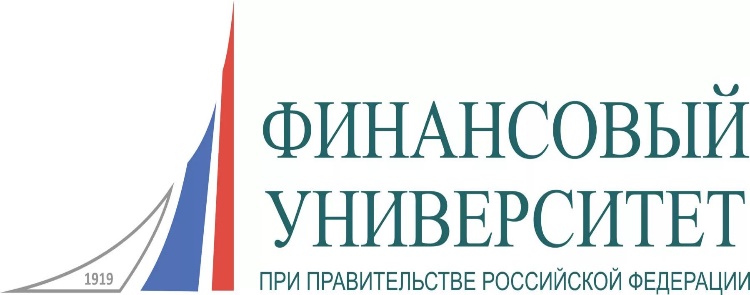 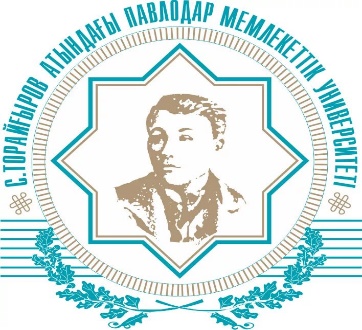 Полное название работыНаправление Конкурса (вписать нужное)Категория участникабакалавр -  специалист или магистр -  аспирант -  студент колледжа (нужное подчеркнуть)Автор (авторы):фамилия, имя, отчество  (полностью)Место учебы /работы (полное наименование учреждения, организации), городФакультет, курс, группа, год обучения и наименование кафедры (для аспирантов)Апробация:есть, нет (нужное подчеркнуть)Число научных публикаций, всего:в т.ч. по теме исследованияЧисло выступлений на различных научных мероприятиях, всего:в т.ч. по теме исследованияСписок полученных с участием автора грантов, премий, стажировок; справка (акт) о внедрении (указать, если имеется)Почтовый адрес автора с указанием индексаНомер контактного телефонаE-mailДанные о научном руководителе: фамилия, имя, отчество (полностью)ученая степеньученое званиеместо работы (полное название)должность